EMEFEI ______________________________________________________NOME:_______________________________________________________2º ANO                                                                                    DATA:     /      /ENTREVISTANDO A MAMÃE. LEIA E A MAMÃE RESPONDE :(EM SEU CADERNO)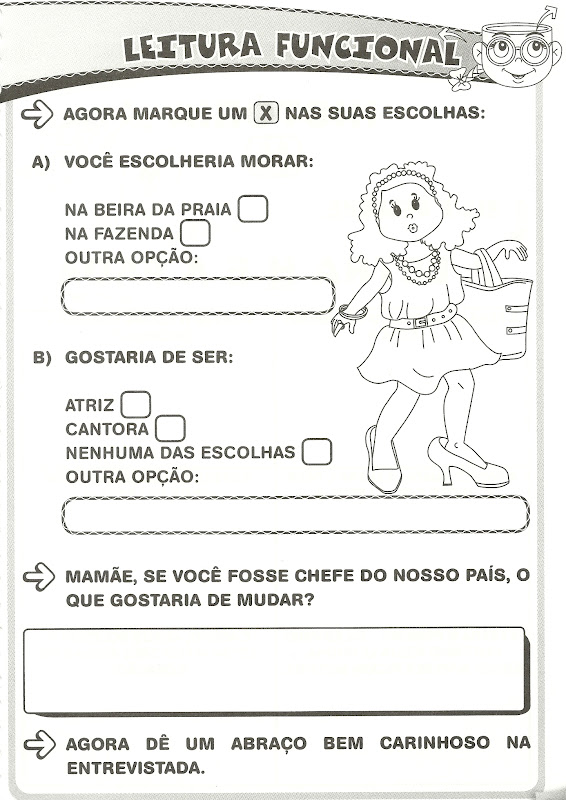 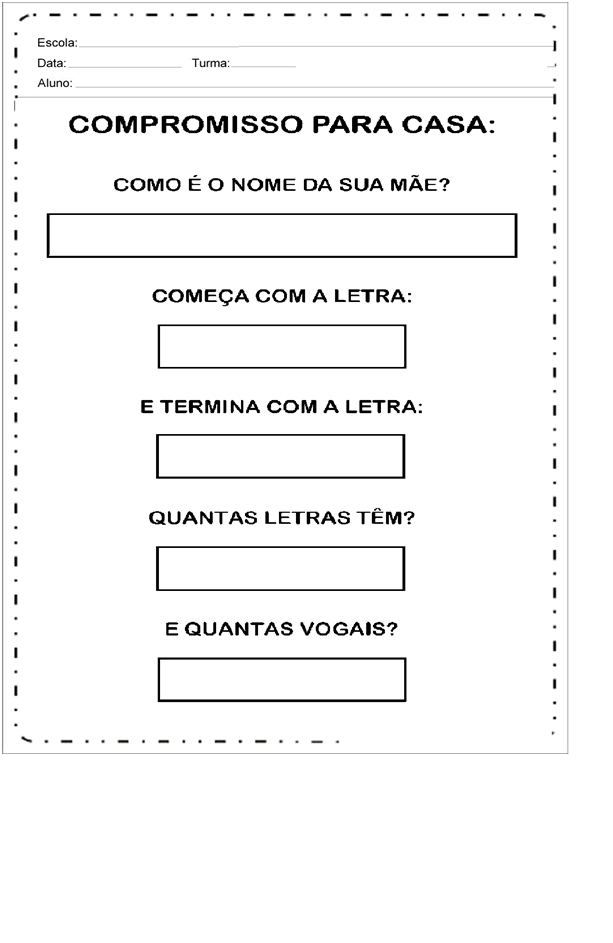 EMEFEI____________________________________________________NOME:_____________________________________________________2º ANO                                                                                   DATA:     /      /	COPIE ESTA MÚSICA E CANTE JUNTO COM A MAMÃE:¨SE ESTA RUA FOSSE MINHA...¨DESENHE UM TAPETE DE FLORZINHAS PRA SUA MÃE.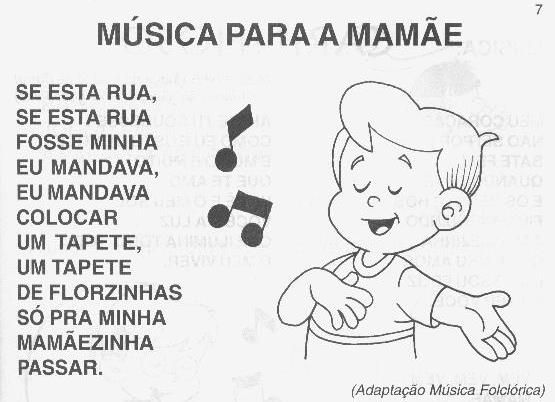 